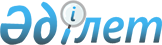 "2014-2016 жылдарға арналған аудандық бюджет туралы" Байзақ аудандық мәслихатының 2013 жылғы 25 желтоқсандағы № 24-3 шешіміне өзгерістер енгізу туралыЖамбыл облысы Байзақ аудандық мәслихатының 2014 жылғы 18 ақпандағы № 25-2 шешімі. Жамбыл облысының Әділет департаментінде 2014 жылғы 28 ақпанда № 2120 болып тіркелді      РҚАО-ның ескертпесі.

      Құжаттың мәтінінде түпнұсқаның пунктуациясы мен орфографиясы сақталған.

      Қазақстан Республикасының 2008 жылғы 4 желтоқсандағы Бюджет кодексінің 106 бабына және «Қазақстан Республикасындағы жергілікті мемлекеттік басқару және өзін – өзі басқару туралы» Қазақстан Республикасының 2001 жылғы 23 қаңтардағы Заңының 6 бабына сәйкес аудандық мәслихат ШЕШІМ ҚАБЫЛДАДЫ:



      1. «2014-2016 жылдарға арналған аудандық бюджет туралы» Байзақ аудандық мәслихатының 2013 жылғы 25 желтоқсандағы № 24-3 шешіміне (Нормативтік құқықтық актілерде мемлекеттік тіркеу тізілімінде № 2093 болып тіркелген, 2014 жылғы 1 қаңтарында аудандық № 1-2 «Ауыл жаңалығы-Сельская новь» газетінде жарияланған) келесідей өзгерістер енгізілсін:



      1 тармақта:

      2) тармақшада:

      «6 879 444» сандары «6 954 168» сандарымен ауыстырылсын;

      5) тармақшада:

      «-8 646» сандары «-83 370» сандарымен ауыстырылсын;

      6) тармақшада:

      «8 646» сандары «83 370» сандарымен ауыстырылсын;



      Аталған шешімнің 1 және 6 қосымшасы осы шешімнің 1 және 2 қосымшаларына сәйкес жаңа редакцияда мазмұндалсын.



      2. Осы шешімнің орындалуын бақылау Байзақ аудандық мәслихатының «Аумақты экономикалық дамыту, қаржы, бюджет, әкімшілік аумақтық құрылым, адам құқығын қорғау мәселелері және жер учаскелерін сатып алу туралы шарттар жобаларын қарау» жөніндегі тұрақты комиссиясына жүктелсін.



      3. Осы шешім әділет органдарында мемлекеттік тіркеуден өткен күннен бастап күшіне енеді және 2014 жылдың 1 қаңтарынан қолданысқа енгізіледі.

      

      Аудандық мәслихат

      сессиясының төрағасы                       Б. Сейткаримов      Аудандық мәслихат

      хатшысы                                    Н. Үкібаев

Байзақ аудандық мәслихатының

      2014 жылғы 18 ақпандағы

      № 25-2 шешіміне 1 қосымша Байзақ аудандық мәслихатының

      2013 жылғы 25 желтоқсандағы

      № 24-3 шешіміне 1 қосымша 2014 жылға арналған аудандық бюджет 

Байзақ аудандық мәслихатының

      2014 жылғы 18 ақпандағы

      № 25-2 шешіміне 2 қосымша      Байзақ аудандық мәслихатының

      2013 жылғы 25 желтоқсандағы

      № 24-3 шешіміне 6 қосымша 2014 жылға арналған ауданның ауылдық округтерінің бюджеттік бағдарламаларының тізбесі      кестенің жалғасы:
					© 2012. Қазақстан Республикасы Әділет министрлігінің «Қазақстан Республикасының Заңнама және құқықтық ақпарат институты» ШЖҚ РМК
				СанатыСанатыСанатыСанаты2014 жыл, сомасы мың теңгеСыныбыСыныбыСыныбы2014 жыл, сомасы мың теңгеIшкi сыныбыIшкi сыныбы2014 жыл, сомасы мың теңгеАтауы2014 жыл, сомасы мың теңге1. КІРІСТЕР6 879 4441Салықтық түсімдер949 00201Табыс салығы197 5502Жеке табыс салығы197 55003Әлеуметтiк салық160 0001Әлеуметтік салық160 00004Меншiкке салынатын салықтар554 0021Мүлiкке салынатын салықтар482 2503Жер салығы10 4454Көлiк құралдарына салынатын салық57 2175Бірыңғай жер салығы4 09005Тауарларға, жұмыстарға және қызметтерге салынатын iшкi салықтар25 3502Акциздер12 9653Табиғи және басқа да ресурстарды пайдаланғаны үшiн түсетiн түсiмдер2 6204Кәсiпкерлiк және кәсiби қызметтi жүргiзгенi үшiн алынатын алымдар9 5855Ойын бизнесіне салық18007Басқа да салықтар4501Басқа да салықтар45008Заңдық мәнді іс-әрекеттерді жасағаны және (немесе) оған уәкілеттігі бар мемлекеттік органдар немесе лауазымды адамдар құжаттар бергені үшін алынатын міндетті төлемдер11 6501Мемлекеттік баж11 6502Салықтық емес түсiмдер3 79301Мемлекеттік меншіктен түсетін кірістер1 6101Мемлекеттік кәсіпорындардың таза кірісі бөлігінің түсімдері404Мемлекет меншігіндегі, заңды тұлғалардағы қатысу үлесіне кірістер805Мемлекет меншігіндегі мүлікті жалға беруден түсетін кірістер1 49002Мемлекеттік бюджеттен қаржылындырылатын мемлекеттік мекемелердің тауарларды (жұмыстарды, қызметтерді) өткізуінен түсетін түсімдер481Мемлекеттік бюджеттен қаржылындырылатын мемлекеттік мекемелердің тауарларды (жұмыстарды, қызметтерді) өткізуінен түсетін түсімдер4804Мемлекеттік бюджеттен қаржыландырылатын, сондай-ақ Қазақстан Республикасы Ұлттық Банкінің бюджетінен (шығыстар сметасынан) ұсталатын және қаржыландырылатын мемлекеттік мекемелер салатын айыппұлдар, өсімпұлдар, санкциялар, өндіріп алулар451Мұнай секторы ұйымдарынан түсетін түсімдерді қоспағанда, мемлекеттік бюджеттен қаржыландырылатын, сондай-ақ Қазақстан Республикасы Ұлттық Банкінің бюджетінен (шығыстар сметасынан) ұсталатын және қаржыландырылатын мемлекеттік мекемелер салатын айыппұлдар, өсімпұлдар, санкциялар, өндіріп алулар4506Басқа да салықтық емес түсiмдер2 0901Басқа да салықтық емес түсiмдер2 0903Негізгі капиталды сатудан түсетін түсімдер17 14301Мемлекеттік мекемелерге бекітілген мемлекеттік мүлікті сату8001Мемлекеттік мекемелерге бекітілген мемлекеттік мүлікті сату80003Жердi және материалдық емес активтердi сату16 3431Жерді сату15 0002Материалдық емес активтерді сату1 3434Трансферттердің түсімдері5 909 50602Мемлекеттiк басқарудың жоғары тұрған органдарынан түсетiн трансферттер5 909 5062Облыстық бюджеттен түсетiн трансферттер5 909 506Функционалдық топФункционалдық топФункционалдық топФункционалдық топ2014 жыл, сомасы мың теңгеБюджеттік бағдарламалардың әкімшісіБюджеттік бағдарламалардың әкімшісіБюджеттік бағдарламалардың әкімшісі2014 жыл, сомасы мың теңгеБағдарламаБағдарлама2014 жыл, сомасы мың теңгеАтауы2014 жыл, сомасы мың теңге2. Шығындар6 954 16801Жалпы сипаттағы мемлекеттiк қызметтер389 17501112Аудан (облыстық маңызы бар қала) мәслихатының аппараты17 19901112001Аудан (облыстық маңызы бар қала) мәслихатының қызметін қамтамасыз ету жөніндегі қызметтер15 32501112003Мемлекеттік органның күрделі шығыстары1 87401122Аудан (облыстық маңызы бар қала) әкімінің аппараты91 12601122001Аудан (облыстық маңызы бар қала) әкімінің қызметін қамтамасыз ету жөніндегі қызметтер76 18101122002Ақпараттық жүйелер құру1 00001122003Мемлекеттік органның күрделі шығыстары13 94501123Қаладағы аудан, аудандық маңызы бар қала, кент, ауыл, ауылдық округ әкімінің аппараты246 35401123001Қаладағы аудан, аудандық маңызы бар қала, кент, ауыл, ауылдық округ әкімінің қызметін қамтамасыз ету жөніндегі қызметтер237 51701123022Мемлекеттік органның күрделі шығыстары8 83701452Ауданның (облыстық маңызы бар қаланың) қаржы бөлімі20 64901452001Ауданның (облыстық маңызы бар қаланың) бюджетін орындау және ауданның (облыстық маңызы бар қаланың) коммуналдық меншігін басқару саласындағы мемлекеттік саясатты іске асыру жөніндегі қызметтер17 02301452003Салық салу мақсатында мүлікті бағалауды жүргізу2 50001452010Жекешелендіру, коммуналдық меншікті басқару, жекешелендіруден кейінгі қызмет және осыған байланысты дауларды реттеу40001452011Коммуналдық меншікке түскен мүлікті есепке алу, сақтау, бағалау және сату35001452018Мемлекеттік органның күрделі шығыстары37601453Ауданның (облыстық маңызы бар қаланың) экономика және бюджеттік жоспарлау бөлімі13 84701453001Экономикалық саясатты, мемлекеттік жоспарлау жүйесін қалыптастыру және дамыту және ауданды (облыстық маңызы бар қаланы) басқару саласындағы мемлекеттік саясатты іске асыру жөніндегі қызметтер12 83301453004Мемлекеттік органның күрделі шығыстары1 01402Қорғаныс2 50002122Аудан (облыстық маңызы бар қала) әкімінің аппараты2 50002122005Жалпыға бірдей әскери міндетті атқару шеңберіндегі іс-шаралар2 50003Қоғамдық тәртіп, қауіпсіздік, құқықтық, сот, қылмыстық-атқару қызметі2 00003458Ауданның (облыстық маңызы бар қаланың) тұрғын үй-коммуналдық шаруашылығы, жолаушылар көлігі және автомобиль жолдары бөлімі2 00003458021Елдi мекендерде жол қозғалысы қауiпсiздiгін қамтамасыз ету2 00004Бiлiм беру4 631 103464Ауданның (облыстық маңызы бар қаланың) білім бөлімі796 98804464009Мектепке дейінгі тәрбие мен оқыту ұйымдарының қызметін қамтамасыз ету369 49804464040Мектепке дейінгі білім беру ұйымдарында мемлекеттік білім беру тапсырысын іске асыру427 490123Қаладағы аудан, аудандық маңызы бар қала, кент, ауыл, ауылдық округ әкімінің аппараты7 02304123005Ауылдық жерлерде балаларды мектепке дейін тегін алып баруды және кері алып келуді ұйымдастыру7 02304464Ауданның (облыстық маңызы бар қаланың) білім бөлімі3 639 50004464003Жалпы білім беру3 511 18504464006Балаларға қосымша білім беру128 31504464Ауданның (облыстық маңызы бар қаланың) білім бөлімі166 81704464001Жергілікті деңгейде білім беру саласындағы мемлекеттік саясатты іске асыру жөніндегі қызметтер14 57404464005Ауданның (облыстық маңызы бар қаланың) мемлекеттік білім беру мекемелер үшін оқулықтар мен оқу-әдiстемелiк кешендерді сатып алу және жеткізу37 85804464007Аудандық (қалалалық) ауқымдағы мектеп олимпиадаларын және мектептен тыс іс-шараларды өткiзу50004464012Мемлекеттік органның күрделі шығыстары81604464015Жетім баланы (жетім балаларды) және ата-аналарының қамқорынсыз қалған баланы (балаларды) күтіп-ұстауға қамқоршыларға (қорғаншыларға) ай сайынға ақшалай қаражат төлемі18 94704464067Ведомстволық бағыныстағы мемлекеттік мекемелерінің және ұйымдарының күрделі шығыстары94 12204466Ауданның (облыстық маңызы бар қаланың) сәулет, қала құрылысы және құрылыс бөлімі20 77504466037Білім беру объектілерін салу және реконструкциялау20 77506Әлеуметтiк көмек және әлеуметтiк қамсыздандыру369 164451Ауданның (облыстық маңызы бар қаланың) жұмыспен қамту және әлеуметтік бағдарламалар бөлімі273 73706451002Жұмыспен қамту бағдарламасы60 10106451004Ауылдық жерлерде тұратын денсаулық сақтау, білім беру, әлеуметтік қамтамасыз ету, мәдениет, спорт және ветеринар мамандарына отын сатып алуға Қазақстан Республикасының заңнамасына сәйкес әлеуметтік көмек көрсету11 29806451005Мемлекеттік атаулы әлеуметтік көмек13 86106451006Тұрғын үйге көмек көрсету3 00006451007Жергілікті өкілетті органдардың шешімі бойынша мұқтаж азаматтардың жекелеген топтарына әлеуметтік көмек25 22206451010Үйден тәрбиеленіп оқытылатын мүгедек балаларды материалдық қамтамасыз ету6 33406451014Мұқтаж азаматтарға үйде әлеуметтiк көмек көрсету17 2610645101618 жасқа дейінгі балаларға мемлекеттік жәрдемақылар120 84206451017Мүгедектерді оңалту жеке бағдарламасына сәйкес, мұқтаж мүгедектерді міндетті гигиеналық құралдармен және ымдау тілі мамандарының қызмет көрсетуін, жеке көмекшілермен қамтамасыз ету15 196023Жұмыспен қамту орталықтарының қызметін қамтамасыз ету62206451Ауданның (облыстық маңызы бар қаланың) жұмыспен қамту және әлеуметтік бағдарламалар бөлімі94 41206451001Жергілікті деңгейде халық үшін әлеуметтік бағдарламаларды жұмыспен қамтуды қамтамасыз етуді іске асыру саласындағы мемлекеттік саясатты іске асыру жөніндегі қызметтер28 37906451011Жәрдемақыларды және басқа да әлеуметтік төлемдерді есептеу, төлеу мен жеткізу бойынша қызметтерге ақы төлеу1 00006451021Мемлекеттік органның күрделі шығыстары768025«Өрлеу» жобасы бойынша келісілген қаржылай көмекті енгізу64 265458Ауданның (облыстық маңызы бар қаланың) тұрғын үй-коммуналдық шаруашылығы, жолаушылар көлігі және автомобиль жолдары бөлімі1 015050Мүгедектердің құқықтарын қамтамасыз ету және өмір сүру сапасын жақсарту жөніндегі іс-шаралар жоспарын іске асыру1 01507Тұрғын үй-коммуналдық шаруашылық769 53307455Ауданның (облыстық маңызы бар қаланың) мәдениет және тілдерді дамыту бөлімі44407455024Жұмыспен қамту 2020 жол картасы бойынша қалаларды және ауылдық елді мекендерді дамыту шеңберінде объектілерді жөндеу44407464Ауданның (облыстық маңызы бар қаланың) білім бөлімі7 78507464026Жұмыспен қамту 2020 жол картасы бойынша қалаларды және ауылдық елді мекендерді дамыту шеңберінде объектілерді жөндеу7 78507466Ауданның (облыстық маңызы бар қаланың) сәулет, қала құрылысы және құрылыс бөлімі20 00107466004Инженерлік коммуникациялық инфрақұрылымды жобалау, дамыту, жайластыру және (немесе) сатып алу19 00107466074Жұмыспен қамту 2020 жол картасының екінші бағыты шеңберінде жетіспейтін инженерлік-коммуникациялық инфрақұрылымды дамыту мен жайластыру1 000466Ауданның (облыстық маңызы бар қаланың) сәулет, қала құрылысы және құрылыс бөлімі693 433058Елді мекендердегі сумен жабдықтау және су бұру жүйелерін дамыту693 43307123Қаладағы аудан, аудандық маңызы бар қала, кент, ауыл, ауылдық округ әкімінің аппараты47 87007123008Елді мекендердегі көшелерді жарықтандыру11 48407123009Елді мекендердің санитариясын қамтамасыз ету11 44507123010Жерлеу орындарын ұстау және туыстары жоқ адамдарды жерлеу10007123011Елді мекендерді абаттандыру мен көгалдандыру24 84108Мәдениет, спорт, туризм және ақпараттық кеңістiк199 86308455Ауданның (облыстық маңызы бар қаланың) мәдениет және тілдерді дамыту бөлімі98 24408455003Мәдени-демалыс жұмысын қолдау79 06408455005Зоопарктер мен дендропарктердiң жұмыс iстеуiн қамтамасыз ету11 50008455009Тарихи-мәдени мұра ескерткіштерін сақтауды және оларға қол жетімділікті қамтамасыз ету7 68008465Ауданның (облыстық маңызы бар қаланың) дене шынықтыру және спорт бөлімі10 48108465001Жергілікті деңгейде дене шынықтыру және спорт саласындағы мемлекеттік саясатты іске асыру жөніндегі қызметтер5 92108465004Мемлекеттік органның күрделі шығыстары38008465005Ұлттық және бұқаралық спорт түрлерін дамыту1 18008465006Аудандық (облыстық маңызы бар қалалық) деңгейде спорттық жарыстар өткiзу1 50008465007Әртүрлi спорт түрлерi бойынша аудан (облыстық маңызы бар қала) құрама командаларының мүшелерiн дайындау және олардың облыстық спорт жарыстарына қатысуы1 50008455Ауданның (облыстық маңызы бар қаланың) мәдениет және тілдерді дамыту бөлімі35 79708455006Аудандық (қалалық) кiтапханалардың жұмыс iстеуi35 29708455007Мемлекеттік тілді және Қазақстан халықтарының басқа да тілдерін дамыту50008456Ауданның (облыстық маңызы бар қаланың) ішкі саясат бөлімі16 30008456002Газеттер мен журналдар арқылы мемлекеттік ақпараттық саясат жүргізу жөніндегі қызметтер16 00008456005Телерадио хабарларын тарату арқылы мемлекеттік ақпараттық саясатты жүргізу жөніндегі қызметтер30008455Ауданның (облыстық маңызы бар қаланың) мәдениет және тілдерді дамыту бөлімі16 28108455001Жергілікті деңгейде тілдерді және мәдениетті дамыту саласындағы мемлекеттік саясатты іске асыру жөніндегі қызметтер6 89608455032Ведомстволық бағыныстағы мемлекеттік мекемелерінің және ұйымдарының күрделі шығыстары9 38508456Ауданның (облыстық маңызы бар қаланың) ішкі саясат бөлімі22 76008456001Жергілікті деңгейде ақпарат, мемлекеттілікті нығайту және азаматтардың әлеуметтік сенімділігін қалыптастыру саласында мемлекеттік саясатты іске асыру жөніндегі қызметтер7 89508456003Жастар саясаты саласында іс-шараларды іске асыру14 66508456006Мемлекеттік органның күрделі шығыстары20010Ауыл, су, орман, балық шаруашылығы, ерекше қорғалатын табиғи аумақтар, қоршаған ортаны және жануарлар дүниесін қорғау, жер қатынастары134 37710462Ауданның (облыстық маңызы бар қаланың) ауыл шаруашылығы бөлімі18 72610462001Жергілікті деңгейде ауыл шаруашылығы саласындағы мемлекеттік саясатты іске асыру жөніндегі қызметтер14 93010462099Мамандардың әлеуметтік көмек көрсетуі жөніндегі шараларды іске асыру3 79610473Ауданның (облыстық маңызы бар қаланың) ветеринария бөлімі22 33410473001Жергілікті деңгейде ветеринария саласындағы мемлекеттік саясатты іске асыру жөніндегі қызметтер7 24810473003Мемлекеттік органның күрделі шығыстары23110473006Ауру жануарларды санитарлық союды ұйымдастыру5 19510473007Қаңғыбас иттер мен мысықтарды аулауды және жоюды ұйымдастыру1 00010473008Алып қойылатын және жойылатын ауру жануарлардың, жануарлардан алынатын өнімдер мен шикізаттың құнын иелеріне өтеу5 69510473009Жануарлардың энзоотиялық аурулары бойынша ветеринариялық іс-шараларды жүргізу1 00010473010Ауыл шаруашылығы жануарларын сәйкестендіру жөніндегі іс-шараларды өткізу1 96510463Ауданның (облыстық маңызы бар қаланың) жер қатынастары бөлімі10 31710463001Аудан (облыстық маңызы бар қала) аумағында жер қатынастарын реттеу саласындағы мемлекеттік саясатты іске асыру жөніндегі қызметтер10 31710473Ауданның (облыстық маңызы бар қаланың) ветеринария бөлімі83 000011Эпизоотияға қарсы іс-шаралар жүргізу83 00011Өнеркәсіп, сәулет, қала құрылысы және құрылыс қызметі74 70711466Ауданның (облыстық маңызы бар қаланың) сәулет, қала құрылысы және құрылыс бөлімі74 70711466001Құрылыс, облыс қалаларының, аудандарының және елді мекендерінің сәулеттік бейнесін жақсарту саласындағы мемлекеттік саясатты іске асыру және ауданның (облыстық маңызы бар қаланың) аумағын оңтайлу және тиімді қала құрылыстық игеруді қамтамасыз ету жөніндегі қызметтер13 45311466013Аудан аумағында қала құрылысын дамытудың кешенді схемаларын, аудандық (облыстық) маңызы бар қалалардың, кенттердің және өзге де ауылдық елді мекендердің бас жоспарларын әзірлеу60 80011466015Мемлекеттік органның күрделі шығыстары45412Көлiк және коммуникация246 75812458Ауданның (облыстық маңызы бар қаланың) тұрғын үй-коммуналдық шаруашылығы, жолаушылар көлігі және автомобиль жолдары бөлімі246 75812458023Автомобиль жолдарының жұмыс істеуін қамтамасыз ету246 75813Басқалар130 41713123Қаладағы аудан, аудандық маңызы бар қала, кент, ауыл, ауылдық округ әкімінің аппараты90 16813123040«Өңірлерді дамыту» бағдарламасы шеңберінде өңірлерді экономикалық дамытуға жәрдемдесу бойынша шараларды іске асыру90 16813452Ауданның (облыстық маңызы бар қаланың) қаржы бөлімі19 40013452012Ауданның (облыстық маңызы бар қаланың) жергілікті атқарушы органының резерві19 40013458Ауданның (облыстық маңызы бар қаланың) тұрғын үй-коммуналдық шаруашылығы, жолаушылар көлігі және автомобиль жолдары бөлімі13 73913458001Жергілікті деңгейде тұрғын үй-коммуналдық шаруашылығы, жолаушылар көлігі және автомобиль жолдары саласындағы мемлекеттік саясатты іске асыру жөніндегі қызметтер13 61213458013Мемлекеттік органның күрделі шығыстары127494Ауданның (облыстық маңызы бар қаланың) кәсіпкерлік және өнеркәсіп бөлімі7 110001Жергілікті деңгейде кәсіпкерлікті және өнеркәсіпті дамыту саласындағы мемлекеттік саясатты іске асыру жөніндегі қызметтер6 610003Мемлекеттік органның күрделі шығыстары50014Борышқа қызмет көрсету014452Ауданның (облыстық маңызы бар қаланың) қаржы бөлімі014452005Жергiлiктi атқарушы органдардың борышына қызмет көрсету0013Жергілікті атқарушы органдардың облыстық бюджеттен қарыздар бойынша сыйақылар мен өзге де төлемдерді төлеу бойынша борышына қызмет көрсету015Трансферттер4 57115452Ауданның (облыстық маңызы бар қаланың) қаржы бөлімі4 57115452006Нысаналы пайдаланылмаған (толық пайдаланылмаған) трансферттерді қайтару4 57115452007Бюджеттік алып коюлар015452016Нысаналы мақсатқа сай пайдаланылмаған нысаналы трансферттерді қайтару016Қарыздарды өтеу016452Ауданның (облыстық маңызы бар қаланың) қаржы бөлімі016452008Жергілікті атқарушы органның жоғары тұрған бюджет алдындағы борышын өтеу016452009Жергiлiктi атқарушы органдардың борышын өтеу03. Таза бюджеттік кредит беру8 646Бюджеттік кредиттер12 98310Ауыл, су, орман, балық шаруашылығы, ерекше қорғалатын табиғи аумақтар, қоршаған ортаны және жануарлар дүниесін қорғау, жер қатынастары12 983462Ауданның (облыстық маңызы бар қаланың) ауыл шаруашылығы бөлімі12 983008Мамандарды әлеуметтік қолдау шараларын іске асыруға берілетін бюджеттік кредиттер12 983СанатыСанатыСанатыСанаты    Сыныбы    Сыныбы    Сыныбы    Сыныбыішкі сыныбыішкі сыныбыішкі сыныбыАтауыАтауы5Бюджеттік кредиттерді өтеу4 33701Бюджеттік кредиттерді өтеу4 3371Мемлекеттік бюджеттен берілген бюджеттік кредиттерді өтеу4 337Функционалдық топФункционалдық топФункционалдық топФункционалдық топБюджеттік бағдарламалардың әкімшісіБюджеттік бағдарламалардың әкімшісіБюджеттік бағдарламалардың әкімшісіБағдарламаБағдарламаАтауы4. Қаржы активтерімен жасалатын операциялар бойынша сальдо013Басқалар0452Ауданның (облыстық маңызы бар қаланың) қаржы бөлімі014Заңды тұлғалардың жарғылық капиталын қалыптастыру немесе ұлғайту0СанатыСанатыСанатыСанатыСыныбыСыныбыСыныбыішкі сыныбыішкі сыныбыАтауыАтауы6Мемлекеттің қаржы активтерін сатудан түсетін түсімдер001Мемлекеттің қаржы активтерін сатудан түсетін түсімдер01Қаржы активтерін ел ішінде сатудан түсетін түсімдер0Функционалдық топ Функционалдық топ Функционалдық топ Функционалдық топ Бюджеттік бағдарламалардың әкімшісіБюджеттік бағдарламалардың әкімшісіБюджеттік бағдарламалардың әкімшісіБағдарламаБағдарламаАтауыАтауы5. Бюджет тапшылығы (профициті)-83 3706. Бюджет тапшылығын қаржыландыру (профицитін пайдалану)83 370СанатыСанатыСанатыСанатыСыныбыСыныбыСыныбыішкі сыныбыішкі сыныбыАтауыАтауы7Қарыздар түсімі12 98301Мемлекеттік ішкі қарыздар12 9832Қарыз алу келісім шарттары12 9838Бюджет қаражаттарының қалдықтарының қозғалысы74 7241Бюджет қаражатының бос қалдықтары74 72401Бюджет қаражатының бос қалдықтары74 7242Есепті кезең соңындағы бюджет қаражатының қалдықтары001Есепті кезеңнің соңындағы бюджет қаражатының қалдықтары0Функционалдық топФункционалдық топФункционалдық топФункционалдық топБюджеттік бағдарламалардың әкімшісіБюджеттік бағдарламалардың әкімшісіБюджеттік бағдарламалардың әкімшісіБағдарламаБағдарламаАтауыАтауы16Қарыздарды өтеу4 337452Ауданның (облыстық маңызы бар қаланың) қаржы бөлімі4 337008Жергілікті атқарушы органның жоғары тұрған бюджет алдындағы борышын өтеу4 337№ п/пАуданның ауылдық (селолық) округтеріБағдарлама атауыБағдарлама атауыБағдарлама атауыБағдарлама атауы№ п/пАуданның ауылдық (селолық) округтері001 "Қаладағы аудан, аудандық маңызы бар  қала, кент, ауыл (село) ауылдық (селолық) округ әкімінің аппаратының қызметін қамтамасыз ету005 "Ауылдық (селолық) жерлерді  балаларды мектепке дейін тегін алып баруды және кері алып келуді ұйымдастыру"008

"Елді мекендерді көшелерді жарықтандыру"009

"Елді мекендердің  санитариясын қамтамасыз ету"1Жалғызтөбе11 1346305402002Дихан14 1264503081253Сазтерек10 418810250804Мырзатай11 31916834902005Темірбек9 991001506Түймекент14 03603301807Жанатұрмыс12 7431 00001358Көктал10 49806002009Ынтымақ9 289020010010Суханбаев10 8712114005011Қостөбе13 61630067535012Бурыл20 91001 20050013Көптерек11 077030015014Үлгілі10 925050010015Сарыкемер20 79801 9214 00016Қызылжұлдыз14 71601 64932517Ботамойнақ14 0141 08920060018Байтерек17 0368501 9214 00019Барлығы237 5177 02311 48411 445№ п/пАуданның ауылдық (селолық) округтеріБағдарлама атауыБағдарлама атауыБағдарлама атауыБағдарлама атауы№ п/пАуданның ауылдық (селолық) округтері010

"Жерлеу орындарын күтіп ұстау және туысы жоқ адамдарды жерлеу"011

"Елді мекендерді абаттандыру мен көгалдандыру"022

"Мемлекеттік органдардың күрделі шығыстары"040

Республикалық бюджеттен нысаналы трансферттер ретінде «Өңірлерді дамыту» бағдарламасы шеңберінде өңірлердің экономикалық дамуына жәрдемдесу жөніндегі шараларды іске асыруда ауылдық  (селолық) округтарды жайластыру мәселелерін шешу үшін іс-шараларды іске асыру1Жалғызтөбе05003332 7502Дихан04004002 6843Сазтерек04003661 6424Мырзатай05001603 1885Темірбек05003832 0876Түймекент05003006 5247Жанатұрмыс05003663 1918Көктал04003602 4169Ынтымақ05004361 92910Суханбаев05003482 43611Қостөбе04003906 52712Бурыл01 00077211 08413Көптерек05002452 20814Үлгілі04006361 95315Сарыкемер1008 0001 12614 09916Қызылжұлдыз03415125 33017Ботамойнақ05005484 80318Байтерек09 0001 15615 31719Барлығы10024 8418 83790 168